What is assessment?Assessment is the broad name for the collection and evaluation of evidence of a student's learning. It is integral to teaching and learning and has multiple purposes. Assessment can enhance student engagement and motivation, particularly when it incorporates interaction with teachers, other students, and a range of resources.  Assessment of learning in Year 8Assessment of Learning determines your level of performance on a specific task or at the conclusion of a unit of work, a school year or stage. The information gained from this type of assessment is often used in reporting.Assessment for learning in Year 8Assessment For Learning gives you opportunities to produce work that leads to the development of knowledge, understanding and skills. Teachers decide how and when to assess your achievement, as they plan the work you will do, using a whole range of strategies including self-assessment and peer-assessment.What do formal assessment tasks look like?Formal assessment tasks should:Be based on syllabus outcomes.Be a valid instrument designed to assess student learning.Include a task description to clarify student understanding of what is required in the task.Be reliable, measure what the task intends to assess and provide feedback that is relevant, explicit, constructive, and actionable.Be free from bias and provide evidence that accurately represents student’s knowledge, understanding and skills. Enable students and teachers to use feedback effectively and reflect on the learning process.Be inclusive to and accessible by all students.Be a part of the ongoing monitoring of student progress.Student rights and responsibilities in assessment:As a student at Kiama High School, you have the right to:Two weeks formal notice for any assessment task.Receive clear guidelines for any assessment taskReceive formal feedback from your teacher.To query a result of an assessment task.To apply for an extension of time/misadventure through the proper channels.As a student at Kiama High School you have the responsibility to:Submit all tasks on time.Submit work that is your own - i.e. not copied from another source such as friends or the Internet.  To do this is an act of plagiarism and will result in a mark of zero.Not engage in behaviour that is considered cheating.Take responsibility for your own learning.  If you cannot submit a task on time, it is up to you to approach your teacher and look at options for handing in the work at another time.Complete all classwork to the best of your ability in all lessons.Complete homework as requested by your teacher.Kiama High School Assessment Policy for Stage 4All students are required to submit their work on the due date provided by their teacher, in accordance with their teacher’s instructions.  Failure to hand in work on the designated day will incur the following penalties:The loss of 10% of the full marks per school day.Failure to submit a task after five (5) days will see the student receive a mark of zero.  The student is expected to complete the work even after the five-day cut-off date to satisfy course outcomes.A letter will be sent home to your parent/caregiver to inform them that you have not submitted the required work.Suitable reasons for failing to submit a task:Genuine illness.School business (i.e. sporting teams or excursions).  If this is the case, students must notify their teacher before the due date to negotiate a new due date.Accident or misadventure.Request for consideration or extensionStudents are responsible for making sure they hand in their assessment tasks on time, but there are incidences when you may not be able to meet a due date.  This may be because of a sporting event, other school business or illness or accident.If you have a legitimate reason from missing an assessment task, you can apply for consideration or extension.  To apply for consideration or an extension you should:Talk to your classroom teacher:If you know you are going to be absent on the day of an assessment task or a test and explain to them the reason you may be missing the task.  They will be able to help you with an extension.If you were sick and missed the assessment task, then bring a note in from home on your first day back from school and give it to your teacher.  You can then talk with your teacher about rescheduling or handing in the task on another day. It is always advisable to have a medical certificate when you miss an assessment due to illness or accident, this creates good habits for when you are in Years 10, 11 and 12.Your classroom teacher may speak to the Head Teacher before deciding about consideration or an extension.Core Stage 4 Courses at Kiama High School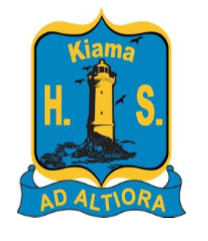 Course Assessment ProgramsEnglish
Head Teacher – Ms L. Chapman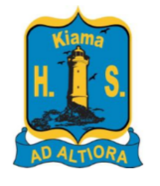 Course Outcomes:A student:Mathematics
Head Teacher – Mr J JovanovskiCourse Outcomes:A student:Mathematics Course Outcomes (continued)ScienceHead Teacher – Mr H. McKayCourse Outcomes:The student:Geography (HSIE)Head Teacher – Mr L AnderbergCourse Outcomes:The student:Personal Development, Health and Physical Education (PDHPE)   Head Teacher – Peter Quine Course Outcomes:A studentTechnology Mandatory (TAS Faculty)Head Teacher – Mr M. YatesCourse Outcomes:Elective Course Assessment ProgramsActiv8 (PDHPE Faculty)Head Teacher – Mr Peter QuineCourse Outcomes: Food Technology (TAS Faculty)Head Teacher – Mr M YatesCourse Outcomes:The student:Industrial Technology (TAS Faculty) TimberHead Teacher – Mr M. YatesCourse Outcomes:The student: Marine Studies (Science Faculty)Head Teacher – Mr H. McKayCourse Outcomes:The student:Visual Arts (CAPA Faculty)Head Teacher – Ms M. LanglandsCourse Outcomes:A student:4.1 uses a range of strategies to explore different artmaking conventions and procedures to make artworks 4.2 explores the function of and relationships between artist – artwork – world – audience 4.3 makes artworks that involve some understanding of the frames 4.4 recognises and uses aspects of the world as a source of ideas, concepts and subject matter in the visual arts 4.5 investigates ways to develop meaning in their artworks 4.6 selects different materials and techniques to make artworks 4.7 explores aspects of practice in critical and historical interpretations of art 4.8 explores the function of and relationships between the artist – artwork – world – audience 4.9 begins to acknowledge that art can be interpreted from different points of view 4.10 recognises that art criticism and art history construct meaningsYear 8 Assessment Calendar 2024Assessment of Learning (Formal Assessment)Assessment for Learning (Informal Assessment)Assessment tasks usually occur at the end of a unit to check your overall understanding.Assessment that checks your progress along the way to make sure that you are learning as the teacher moves through the unit of workTypes of Formal Assessment:Assessment tasks/unit testsProjects or research assignmentsOral engagement or presentationsPractical tasks and artworksPortfoliosPractical performances and compositionsHalf Yearly and Yearly examinationsTypes of Informal Assessment:Observation of student learningClassroom activitiesHomework assignmentsMini tests or quizzesGroup or pair workExperimentsPerformancesBook workNOTE:  Access to or failure of technology is NOT a suitable reason to not submit your task on time.  There is plenty of technology (i.e. computers and printers) available at school for you to complete your work.  It is suggested that all tasks are saved on Google Drive or One Drive so students have access to their work at home and school.  If a student is experiencing difficulty with technology, they must see their teacher as soon as possible to ensure they are able to resolve the problem.KLADescriptionEnglishThe syllabus must be studied substantially throughout Years 7 to 10.By the end of Year 10, each student should have engaged in 400 hours of study in English.MathematicsThe syllabus must be studied substantially throughout Years 7 to 10.By the end of Year 10, each student should have engaged in 400 hours of study in Mathematics.ScienceThe syllabus must be studied substantially throughout Years 7 to 10.By the end of Year 10, each student should have engaged in 400 hours of study in Science.Human Society & Its Environment (HISE)The syllabus must be studied substantially throughout Years 7 to 10.By the end of Year 10, each student should have engaged in 400 hours of study in HISE.This must include 100 hours of study of History and Geography in each stage.Personal Development, Health and Physical Education (PDHPE)The mandatory 300 hour course is to be completed.This integrated course is to be studied in Years 7 to 10Technology Mandatory (TAS)Students must participate in 200 hours of learning in Technology Mandatory.This subject is studied in Year 7 & 8Students must complete:50 hours of Digital Technologies150 hours of a combination of focus areas – Food & Agriculture Technology, Materials Technology (Timber, Metals & Textiles) and Engineered Systems.Creative ArtsStudents are required to complete 200 hours of learning in Creative Arts.  This is 100 hours in Visual Arts and 100 hours in Music.It is expected that the 100 hour mandatory courses in each of these subjects will be taught as coherent units of study and not split over a number of years.TASK 1TASK 2TASK 3TASK 4Task Name:Listening TaskDigital AdvertisementEssaySpeakingDue date:Term 1, Week 5Term 1, Week 10Term 2, Week 9Term 3, Week 7Weighting:20%20%30%30%Outcomes assessed:EN4-6C, EN4-7DEN4-1A, EN4-2AEN4-1A, EN4-3B, EN4-7DEN4-3B, EN4-4B, EN4-5CEN4-1Aresponds to and composes texts for understanding, interpretation, critical analysis, imaginative expression, and pleasureEN4-2Aeffectively uses a widening range of processes, skills, strategies, and knowledge for responding to and composing texts in different media and technologiesEN4-3Buses and describes language forms, features and structures of texts appropriate to a range of purposes, audiences, and contextsEN4-4Bmakes effective language choices to creatively shape meaning with accuracy, clarity, and coherenceEN4-5Cthinks imaginatively, creatively, interpretively, and critically about information, ideas, and arguments to respond to and compose textsEN4-6Cidentifies and explains connections between and among textsEN4-7Ddemonstrates understanding of how texts can express aspects of their broadening world and their relationships within itEN4-8Didentifies, considers, and appreciates cultural expression in textsEN4-9Euses, reflects on, and assesses their individual and collaborative skills for learningTASK 1TASK 2TASK 3TASK 4Task Name:Class TestIn class taskResearch taskExaminationDue date:Term 1, Week 7Term 2, Week 5Term 3, Week 8 Term 4, week 5Weighting:20%30%20%30%Outcomes assessed:MA4-1WM; MA4-2WM; MA4-3WM; MA4-5NA; MA4-6NA; MA4-8NA; MA4-9NA; MA4-10NA; MA4-12MG; MA4-13MG; MA4-14MG; MA4-16MG; MA4-19SPMA4-1WM; MA4-2WM; MA4-3WM; MA4-5NA; MA4-6NA; MA4-7NA; MA4-8NA; MA4-9NA; MA4-10NA; MA4-12MG; MA4-13MG; MA4-14MG; MA4-16MG MA4-19SP; MA4-20SPMA4-1WM; MA4-2WM; MA4-3WM; MA4-7NA; MA4-11NA; MA4-13MG; MA4-14MG; MA4-17MG; MA4-18MG; MA4-20SP; MA4-21SPMA4-1WM; MA4-2WM; MA4-3WM; MA4-5NA; MA4-6NA; MA4-7NA; MA4-8NA; MA4-9NA; MA4-10NA; MA4-11NA; MA4-12MG; MA4-13MG; MA4-14MG; MA4-16MG; MA4-17MG; MA4-18MG; MA4-19SP; MA4-20SP; MA4-MA4-1WMCommunicates and connects mathematical ideas using appropriate terminology, diagrams and symbolMA4-2WM   Applies appropriate mathematical techniques to solve problemsMA4-3WM  Recognises and explains mathematical relationships using reasoning  MA4-4NACompares, orders and calculates with integers, applying a range of strategies to aid computationMA4-5NAOperates with fractions, decimals and percentagesMA4-6NASolves financial problems involving purchasing goodsMA4-7NAOperates with ratios and rates, and explores their graphical representationMA4-8NAGeneralises number properties to operate with algebraic expressionsMA4-9NAOperates with positive-integer and zero indices of numerical basesMA4-10NAUses algebraic techniques to solve simple linear and quadratic equations  MA4-11NACreates and displays number patterns; graphs and analyses linear relationships; and performs transformations on the Cartesian plane MA4-12MGCalculates the perimeters of plane shapes and the circumferences of circlesMA4-13MGUses formulas to calculate the areas of quadrilaterals and circles, and converts between units of areaMA4-14MGUses formulas to calculate the volumes of prisms and cylinders, and converts between units of volumeMA4-15MGPerforms calculations of time that involve mixed units, and interprets time zones   MA4-16MGApplies Pythagoras’ theorem to calculate side lengths in right-angled triangles, and solves related problems   MA4-17MGClassifies, describes and uses the properties of triangles and quadrilaterals, and determines congruent triangles to find unknown side lengths and angles   MA4-18MGIdentifies and uses angle relationships, including those related to transversals on sets of parallel lines  MA4-19SPCollects, represents and interprets single sets of data, using appropriate statistical displays   MA4-20SPAnalyses single sets of data using measures of location, and range  MA4-21SPRepresents probabilities of simple and compound events.TASK 1TASK 2TASK 3TASK 4Task Name:Working Scientifically with ChemistryBody Systems Research ProjectMajor Work: Ecosystems PortfolioEarth Science Skills TaskDue date:Term 1Week 7Term 2Week 3Term 3Week 2Term 4Week 2Weighting:25%25%25%25%Outcomes assessed:SC4-16CWSC4-4WSSC4-7WSSC4-14LWSC4-15LWSC4-1VASC4-9WSSC4-3VASC4-14LWSC4-15LWSC4-9WSSC4-5WS, SC4-12ESSC4-4WSidentifies questions and problems that can be tested or researched and makes predictions based on scientific knowledgeSC4-5WScollaboratively and individually produces a plan to investigate questions and problemsSC4-7WSprocesses and analyses data from a first-hand investigation and secondary sources to identify trends, patterns, and relationships, and draw conclusionsSC4-8WSselects and uses appropriate strategies, understanding and skills to produce creative and plausible solutions to identified problemsSC4-9WSpresents science ideas, findings and information to a given audience using appropriate scientific language, text types and representationsSC4-16CWdescribes the observed properties and behaviour of matter, using scientific models and theories about the motion and arrangement of particlesSC4-14LWrelates the structure and function of living things to their classification, survival and reproductionSC4-15LWexplains how new biological evidence changes people’s understanding of the worldSC4-1VAappreciates the importance of science in their lives and the role of scientific inquiry in increasing understanding of the world around them SC4-12ES        describes the dynamic nature of models, theories and laws in developing scientific understanding of the Earth and solar systemTASK 1TASK 2TASK 3TASK 4TASK 5TASK 6Task Name:Fieldwork TestResearch TaskLandscapes & LandformsGeography Skills TestPEEL Writing TaskSydney WaterResearch TaskWater in the WorldResearch TaskPlace and LiveabilityDue date:T 1, Wk. 9T 2, Wk. 2T 2, Wk. 5T 3, Wk. 3T 3, Wk. 7T 4, Wk. 3Weighting:15%20%15%10%25%15%Outcomes assessed:GE4.1, GE4.2,  GE4.4, GE4.5GE4.2, GE4.3, GE4.4, GE4.5, GE4.8GE4.4, GE4.7, GE4.3, GE4.5, GE4.8GE4.2, GE4.3, GE4.4, GE4.5, GE4.8GE4.3, GE4.4, GE4.6, GE4.7, GE4.8GE4.1Locates and describes the diverse features and characteristics of a range of places and environmentsGE4.2Describes processes and influences that form and transform places and environmentsGE4.3Explains how interactions and connections between people, places and environments result in changeGE4.4Examines perspectives of people and organisations on a range of geographical issuesGE4.5Discusses management of places and environments for their sustainability   GE4.6Explains differences in human wellbeingGE4.7Acquires and processes geographical information by selecting and using geographical tools for inquiryGE4.8Communicates geographical information using a variety of strategiesTASK 1TASK 2TASK 3TASK 4Task Name:Fitness JournalCreate Your Own Target GameTeen Mental Health First AidSlide HockeyDue date:Term 1, 
Week 9Term 2,
 Week 5Term 3, 
Week 10Term 3, 
Week 10Weighting:25%25%25%25%Outcomes assessed:PD 4.6, PD 4.7PD 4.8, PD 4.11PD 4.2, PD 4.10PD 4.4, PD 4.5PD4-1examines and evaluates strategies to manage current and future challengesPD4-2examines and demonstrates the role help seeking strategies and behaviours play in supporting themselves and othersPD4-3investigates effective strategies to promote inclusivity, equality, and respectful relationshipsPD4-4refines, applies, and transfers movement skills in a variety of dynamic physical activity contextsPD4-5transfers and adapts solutions to complex movement challengesPD4-6recognises how contextual factors influence attitudes and behaviours and proposes strategies to enhance health, safety, wellbeing, and participation in physical activityPD4-7investigates health practices, behaviours, and resources to promote health, safety, wellbeing, and physically active communitiesPD4-8plans for and participates in activities that encourage health and a lifetime of physical activityPD4-9demonstrates self-management skills to effectively manage complex situationsPD4-10applies and refines interpersonal skills to assist themselves and others to interact respectfully and promote inclusion in a variety of groups or contextsPD4-11demonstrates how movement skills and concepts can be adapted and transferred to enhance and perform movement sequencesTASK 1TASK 2TASK 3TASK 4Task Name:Common Assessment Task 1Practical & Folio Semester 1Common Assessment Task 2Practical & Folio Semester 2Due date:Term 1, Wk. 9Term 2, Wk. 2Term 3, Wk. 8Term 4, Wk. 2Weighting:20%30%20%30%Outcomes assessed:TE4-1DP, TE4- 10TSTE4-1DP, TE4- 2DP, TE4-3DPTE4-1DP, TE4- 2DP, TE4-3DPTE4-1DP, TE4- 2DP, TE4-3DPDesign and Production SkillsDesign and Production SkillsTE4-1DPdesigns, communicates, and evaluates innovative ideas and creative solutions to authentic problems or opportunitiesTE4-2DPplans and manages the production of designed solutionsTE4-3DPselects and safely applies a broad range of tools, materials, and processes in the production of quality projectsTE4-4DPdesigns algorithms for digital solutions and implements them in a general-purpose programming languageKnowledge and understandingKnowledge and understandingTE4-5AGinvestigates how food and fibre are produced in managed environmentsTE4-6FOexplains how the characteristics and properties of food determine preparation techniques for healthy eatingTE4-7DIexplains how data is represented in digital systems and transmitted in networksTE4-8ENexplains how force, motion and energy are used in engineered systemsTE4-9MAinvestigates how the characteristics and properties of tools, materials and processes affect their use in designed solutionsTE4-10TSexplains how people in technology related professions contribute to society now and into the futureTASK 1TASK 2TASK 3TASK 4Task Name:Water Safety ExamCourt Games Coaching TaskTeam Building Day TaskScavenger Hunt TaskDue date:Weeks 9-10Term 2, Weeks 4-10Term 3Week 8Term 4Week 4Weighting:25%25%25%25%Outcomes assessed:PD4.2, PD4.7PD4.4, PD4.8PD4.6, PD4.10PD4.4, PD4.5PD4-1examines and evaluates strategies to manage current and future challengesPD4-2examines and demonstrates the role help seeking strategies and behaviours play in supporting themselves and othersPD4-3investigates effective strategies to promote inclusivity, equality, and respectful relationshipsPD4-4refines, applies, and transfers movement skills in a variety of dynamic physical activity contextsPD4-5transfers and adapts solutions to complex movement challengesPD4-6recognises how contextual factors influence attitudes and behaviours and proposes strategies to enhance health, safety, wellbeing, and participation in physical activityPD4-7investigates health practices, behaviours, and resources to promote health, safety, wellbeing, and physically active communitiesPD4-8plans for and participates in activities that encourage health and a lifetime of physical activityPD4-9demonstrates self-management skills to effectively manage complex situationsPD4-10applies and refines interpersonal skills to assist themselves and others to interact respectfully and promote inclusion in a variety of groups or contextsPD4-11demonstrates how movement skills and concepts can be adapted and transferred to enhance and perform movement sequencesTASK 1TASK 2TASK 3TASK 4Task Name:Nutrition Board GameFood for Specific Needs Research TaskPractical ExamYearly ExaminationDue date:Term 2, Week 4Term 3, Week 4Term 3, Week 9Term 4, Week 3Weighting:25%25%20%30%Outcomes assessed:FT4-6, FT4-8, FT4-9FT4-7, FT4-12FT4-1, FT4-5, FT4-10, FT4-11FT4-6, FT4-7, FT4-13FT4-1Demonstrates hygienic handling of food to ensure a safe and appealing productFT4-2Describes and manages the risk of injury and WHS issues associated with handling foodFT4-3Lists the basic components of a variety of foodsFT4-4Describes the changes which occur during processing, preparation and storage of foodFT4-5Applies appropriate methods of food preparationFT4-6Relates the nutritional value of foods to healthFT4-7Identifies the factors that influence food habits and relates them to food choicesFT4-8Collects, interprets and uses information from a variety of sourcesFT4-9Communicates ideas and information using a range of media and appropriate terminologyFT4-10Uses appropriate techniques and equipment for a variety of food specific purposesFT4-11Plans, prepares, presents and evaluates practical food activitiesFT4-12Outline the influence of technology and society on food supplyFT4-13Recognise the impact of food and related activities on the individual, society and the environmentTASK 1TASK 2TASK 3TASK 4Task Name:Research TaskProject 1 & FolioYearly ExaminationProject 2 & Folio Due date:Term 2, Week 4Term 3, Week 4Term 3, Week 9Term 4, Week 3Weighting:10%25%20%30%Outcomes assessed: IND4-1IND4-5IND4-7IND4-2IND4-5IND4-7IND4-1IND4-9IND4-10IND4-2IND4-5IND4-7IND4-8IND4-1Identifies and applies fundamental WHS principles when working with tools, materials and machinesIND4-2Applies a design process in the modification of projectsIND4-3Identifies and uses a range of hand and machine tools to produce quality practical projectsIND4-4Selects and uses a range of relevant materials for specific purposesIND4-5Selects and uses communication techniques when designing, making and evaluating projects and ideasIND4-6Participates in collaborative work practices in the learning environmentIND4-7Applies skills, processes, and materials to a variety of contexts and projectsIND4-8Evaluates products in terms of functional use and aestheticsIND4-9Identifies a range of technologies and their intended usesIND4-10Describes the impact of technology on society, the environment and cultural issues locally and globally.TASK 1TASK 2TASK 3Task Name:Water Safety Skills TestWater Birds of NSW AssignmentYearly ExaminationDue date:Term 2, Week 3Term 3, Week 7Term 4, Week 3Weighting:30%30%40%Outcomes assessed:MAR4-9, MAR4-10MAR4-1, MAR4-2, MAR4-7, MAR4-14MAR4-2, MAR4-7, MAR4-8, MAR4-13, MAR4-15MAR4-1Identifies the nature and scope of the marine and aquatic environment.MAR4-2Identifies and describes the components of some marine ecosystems.MAR4-3Investigates attitudes towards the marine environment as a fisheries resource.MAR4-4Investigates some of the effects human activity has had on the native fish stocksMAR4-5Identifies the nature and scope of aquaculture.MAR4-6Investigates plant and animal species suitable for aquaculture.MAR4-7Identify the need to care for and protect the marine environment.MAR4-8Demonstrates sound and responsible judgement in their personal use of the marine environment.MAR4-9Selects, organises, assembles, uses, dismantles, cleans and stores equipment appropriately.MAR4-10Interprets and follows instructions with accuracy.MAR4-11Identifies employment opportunities in aquaculture, marine and maritime industries.MAR4-12Investigates the opportunities to join volunteer marine-based service organisations.MAR4-13Selects and presents the results of appropriate research from a variety of sources.MAR4-14Uses appropriate language, signals, signs and conventions to communicate in marine contexts.TASK 1TASK 2TASK 3TASK 4Task Name:Ceramics Functional Objects Merran Essan Artist StudySneaker DesignRealistic Animals Jaimee Paul Artist StudyDigital PhotographyDue date:Term 1, Week 10 (Prac) Week 9 (AssignTerm 2, Week 10Term 3, Week 10 (Prac) Week 9 (Assign)Term 4, Week 4Artmaking (60%)15% (Artwork) 5% (VAPD)15%15% (Artwork) 5% (VAPD)5%(Work-in-Progress )Historical/Critical (40%)20% (Exam)20% (Exam)Outcomes assessed:4.2, 4.9, 4.104.4, 4.64.3, 4.8, 4.94.1, 4.5TERM 1, 2023TERM 1, 2023WeekTask due7Task 1: Science, Geography89Task 1: English, Italian, Visual Art (Assign), PDHPE, Technology Mandatory, Activ810Task 1: Visual Art (Prac), Activ8TERM 2, 2023TERM 2, 2023WeekTask due2Task 2: Geography, Technology Mandatory3Task 1: Marine Studies4Task 1: Mathematics, Food TechnologyTask 2: Activ8 (Weeks 4 to 10 inclusive)5Task 2: PDHPE6Task 2: Science79Task 2: English10Task 2: Visual ArtTask 3 & 4: PDHPETERM 3, 2023TERM 3, 2023WeekTask due4Task 2: Food Technology6Task 2: Mathematics7Task 2: Marine StudiesTask 3: Science8Task 3: Japanese, Activ8, Technology Mandatory, Geography9Task 3: English, Visual Art (Assign), Food Technology10Task 3: Visual Art (Prac) TERM 4, 2023TERM 4, 2023WeekTask due2Task 4: Geography, ItalianTask 4: Technology Mandatory3Task 3: Marine StudiesTask 4: Food Technology4Task 4: Visual Art, Activ85Task 3: Mathematics678